Собрание представителей городского поселения Безенчукмуниципального района БезенчукскийСамарской областиРЕШЕНИЕ от   27.06.2019г   № 4/47О внесении изменений в Правила землепользования и застройки городского поселения Безенчук муниципального района Безенчукский Самарской области в части изменения территориальных зон застройки, утвержденные решением Собрания представителей городского поселения Безенчук муниципального района Безенчукский Самарской области от 12.12.2013г № 4/52В соответствии со статьей 33 Градостроительного кодекса Российской Федерации, пунктом 20 части 1 статьи 14 Федерального закона от 6 октября 2003 года № 131-ФЗ «Об общих принципах организации местного самоуправления в Российской Федерации», с учетом заключения о результатах общественных обсуждений по проекту изменений в Правила землепользования и застройки городского поселения Безенчук муниципального района Безенчукский Самарской области, Собрание представителей городского поселения Безенчук муниципального района Безенчукский Самарской области третьего созываРЕШИЛО:1. Внести в Правила землепользования и застройки городского поселения Безенчук муниципального района Безенчукский Самарской области, утвержденные решением Собрания представителей городского поселения Безенчук муниципального района Безенчукский Самарской области от 12.12.2013 № 4/52, изменения в части изменения территориальных зон застройки  согласно Приложению 1.2. Опубликовать настоящее решение в газете «Вестник городского поселения Безенчук» в течение десяти дней со дня издания.3. Разместить настоящее решение на официальном сайте городского поселения Безенчук в сети Интернет.4. Настоящее решение вступает в силу со дня его официального опубликования.Глава городскогопоселения Безенчук                                                                                     Н.В.РайскаяПредседатель Собрания представителейгородского поселения Безенчук                                                                 А.Г.Кантеев Приложение 1                                                                к Решению Собрания представителейгородского поселения Безенчук                                                        муниципального района Безенчукский                                                                                         Самарской области                                                                         от 27.06.2019г №4/47Изменения в Правила землепользования и застройки городского поселения Безенчук муниципального района Безенчукский Самарской области1. в части изменения зоны застройки среднеэтажными жилыми домами блокированной застройки и многоквартирными домами (с индексом Ж3) на зону  застройки индивидуальными жилыми домами (с индексом Ж1), касательно земельного участка, расположенного по адресу: Самарская область, Безенчукский район, п.г.т. Безенчук, ул. Леонова, в кадастровом квартале 63:12:1403027.Изменить зону Ж3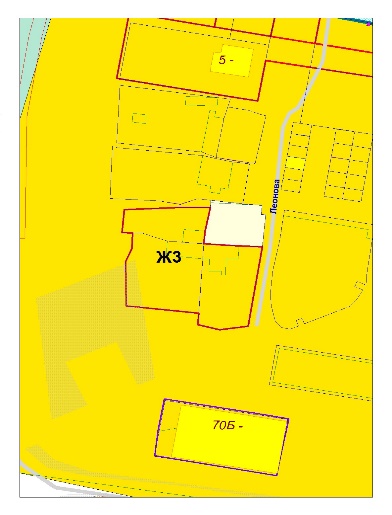 на зону Ж1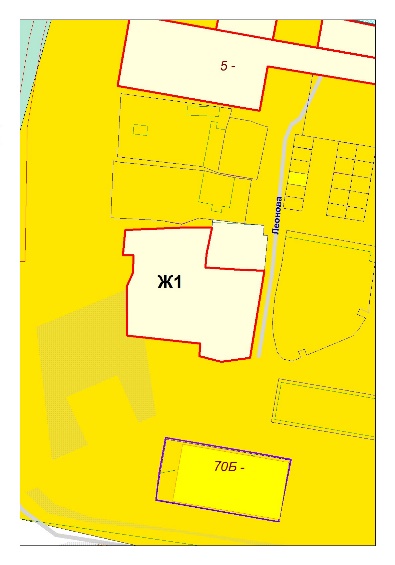 2. в части изменения зоны санитарно-защитного озеленения (с индексом СЗ) на зону  застройки индивидуальными жилыми домами (с индексом Ж1), касательно земельного участка, расположенного по адресу: Самарская область, Безенчукский район, пгт Безенчук, ул. Хлебная с кадастровым номером 63:12:1402041:202.Изменить зону СЗ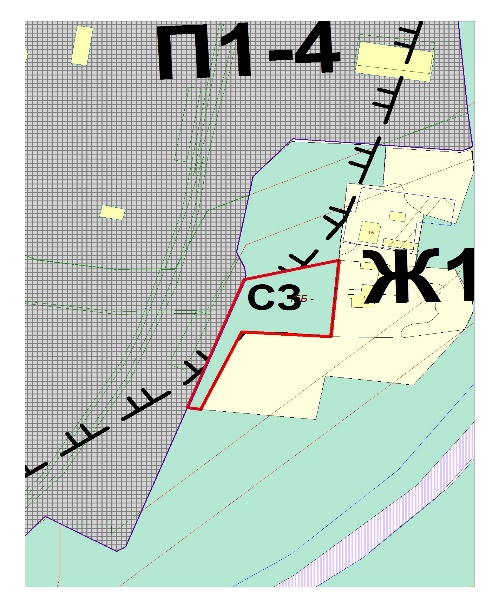 на зону Ж1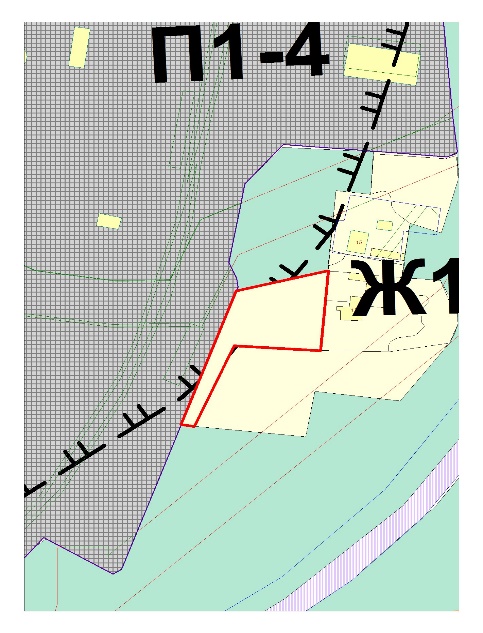 